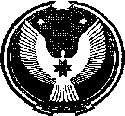 СОВЕТ  ДЕПУТАТОВМУНИЦИПАЛЬНОГО ОБРАЗОВАНИЯ «КЛЮЧЕВСКОЕ»«КЛЮЧ» МУНИЦИПАЛ КЫЛДЫТЭТЛЭН ДЕПУТАТ КЕНЕШЕЗР Е Ш Е Н И ЕСОВЕТА ДЕПУТАТОВМУНИЦИПАЛЬНОГО ОБРАЗОВАНИЯ «КЛЮЧЕВСКОЕ»Об утверждении  Прогноза социально-экономическогоразвития муниципального образования «Ключевское»на  2014-2016 годыЗаслушав информацию главы муниципального образования «Ключевское»  по экономическому развитию «О прогнозе социально-экономического развития муниципального образования «Ключевское» на 2014-2016 годы»,  руководствуясь Уставом муниципального образования «Ключевское»,    Сельский  Совет депутатов  решает:1. Утвердить  Прогноз социально-экономического  развития муниципального образования «Ключевское»  на 2014-2016 годы (прилагается).        2. Настоящее  решение  официально  опубликовать  (обнародовать) в порядке,  предусмотренном  Уставом  муниципального  образования «Ключевское»Глава муниципального образования  «Ключевское»		                                  В.А. Главатских				 п. Кез18 декабря  2013 года№ 63УТВЕРЖДЕНА               решением Совета  депутатов                        муниципального  образования                      «Ключевское»               18 декабря 2013 года  № 63  Прогнозсоциально-экономического развитиямуниципального образования «КЛЮЧЕВСКОЕ» на 2014 – 2016 годыпос. Кез                                                                                Прогнозсоциально-экономического развития муниципального образования «Ключевское»   на 2014-2016 годы. Таблица № 1                                                                         Промышленность      Объемы добычи нефти   (млн руб)                                                                                                                             Таблица 2Объем  розничного  товарооборота в  разрезе  муниципальных  образований  Кезского района( млн руб)                                                                                                                                           Таблица №3                                                            Сельское хозяйствоПосевные площади   в разрезе сельскохозяйственных предприятий  поселения, га                                                                                                                            Таблица4Динамика производство зерна (после доработки) в сельскохозяйственных предприятиях муниципального образования, тонн                                                                                                                                               Таблица 5Поголовье КРС в разрезе сельскохозяйственных предприятий  муниципального образования,голов                                                                                                                                           Таблица 6  Поголовье коров в разрезе сельскохозяйственных предприятий  муниципального образования, голов                                                                                                                                            Таблица 7Производство молока сельскохозяйственными организациями  поселения, тонн                                                                                                                                             Таблица 8Надой молока на одну фуражную  коровув  сельскохозяйственных предприятиях  МО (кг)                                                                                                                               Таблица 9 Объем валовой продукции сельского хозяйства и производство основных видов в натуральном выражении в разрезе категорий производителей.Таблица № 10Пояснительная записка к прогнозу социально-экономического развития МО «Ключевское» на 2014-2016 годы Прогноз социально-экономического развития муниципального  образования  «Ключевское»  на  2014-2016 годы (далее – прогноз)  разработан  в  соответствии  со  статьей  173  Бюджетного  кодекса  Российской  Федерации,  Закона  Удмуртской  Республики  от  17.07.2008 года  № 33-РЗ «О  государственном  планировании  социально-экономического  развития  Удмуртской  Республики»,  распоряжением  Правительства Удмуртской  Республики  от  8 октября  2012 года  №  831-р  «О Прогнозе  социально-экономического  развития  Удмуртской  Республики  на  2014-2016 годы».Прогноз  основывается  на  итогах социально  -экономического  развития  муниципального  образования  «Ключевское»  за  2012  год  и  ожидаемых  результатах в 2013  году,  сценарных  условиях социально-экономического  развития  Российской  Федерации  и  Министерством  экономики  Удмуртской  Республики;  обобщения  прогнозных  материалов  муниципальных  учреждений  и  муниципальных  образований  на  территории  муниципального  образования  «Ключевское».Прогноз  разработан  в  умеренно-оптимистичном (целевом)  варианте,  ориентирован  на  незначительный  рост темпов  развития  экономики. Прогноз содержит  итоги социально-экономического развития муниципального образования «Ключевское» за 2012 год и оценку ожидаемых результатов в  2013 году, прогнозные показатели на предстоящий трехлетний период.Промышленность   На территории муниципального образования осуществляет хозяйственную деятельность ОАО «Удмуртнефть». За  2012 год  нефтедобывающим  предприятиям    добыто нефти  на  1910,9 млн руб. За 9 мес. 2012 г.  – 1254,0 млн руб,  что  на 34,4 % меньше,  чем  на  аналогичную дату  прошлого  года.  К  2016 году  объем добычи  нефти  составит  на  1496,0  млн руб.  Сельское хозяйство   Сельское  хозяйство  продолжает развиваться с положительной динамикой, благодаря мерам государственной поддержки, развитию системы ресурсного обеспечения.  Объем валовой продукции сельского хозяйства на территории муниципального образования «Ключевское» представлен в  таблице №   10Поголовье КРС по  сельхозпредприятиям  в 2013 году составит 2950 голов,  данный показатель представлен в таблице №.5Поголовье коров в 2013 году составит 1018 голов, данный показатель представлен в таблице №. 6Производство молока в 2012 году оценивается в размере 4817 тонн,  данный показатель представлен в таблице №. 7Надой на 1 корову составит  4932 кг.,  данный показатель представлен в таблице №. 8Потребительский рынок            Система потребительского рынка и услуг – одна из важнейших отраслей экономики, призванная стабильно и на высоком уровне обеспечивать жителей и предприятия поселения товарами и услугами.          За последние годы изменился потребительский  спрос, повысились требования к культуре обслуживания, качеству товаров. Повысился приток покупателей  в организованную торговую сеть, обеспечившую необходимые гарантии населению.   По состоянию на 01.01.2013 года  в поселении функционирует  5 объектов торговли  райпо. Розничный  товарооборот  составляет 19,6  млн руб,  в т.ч. на одного  жителя 0,02 млн руб. К 2016 году объем розничного товарооборота предположительно составит  27,7  млн. рублей                                              Среднегодовая численность населения.  Среднегодовая численность населения муниципального образования «Ключевское» на 1 января 2013 года составила 1155 чел. По состоянию на 1 октября 2013 года население составило 1145 человек, что на 0,9 %  меньше, чем за 9 месяцев 2012 года. К концу  2013 года прогнозируется снижение численности населения до 1145 человек.В прогнозируемом периоде  заложено небольшое сокращение рождаемости, незначительное снижение смертности.В 2014-2016 годах ожидается  сокращение темпа снижения численности населения  до 1140 человек.Причина  уменьшения населения: отсутствие рабочего места  по месту жительства.                              Среднесписочная численность работников организаций.   В 2012 году работающих на  сельскохозяйственных   предприятиях и организациях на территории муниципального образования «Ключевское» 563 человек, на 01 октября 2013 г  численность  работников  составило 556 человека, что  на 1,3 %  меньше чем за 9 месяцев 2012 года.  В прогнозируемый период 2014-2016 году  численность  работников по сельскохозяйственным предприятиям и организациям останется   на этом  же  уровне.                                  Уровень зарегистрированной безработицы.  На конец 2012 года на учёте в службе занятости состояло 10 безработных,  что  составляет  0,8 %. Численность официально зарегистрированных безработных по состоянию на 1 октября 2013 года составляет 56 человек, что больше,  чем на аналогичную дату прошлого года на 46 человек.   На прогнозируемый 2014-2016 годы численность официально-зарегистрированных безработных  останется  на  прежнем  уровне.  Причина:  отсутствие  рабочего  места  по  месту  жительства.                                                       Бюджетная политика        1. Прогнозируемый общий объем   доходов на 2014 год согласно классификации доходов бюджетов Российской Федерации в сумме 2301,9 тыс. руб. в том числе  объем межбюджетных трансфертов, получаемых из бюджета МО «Кезский район» в сумме 1291,9 тыс. руб. согласно приложению 1 к настоящему решению; общий объем расходов бюджета муниципального образования «Ключевское» в сумме  2301,9 тыс. руб.;  верхний предел муниципального долга  на 1 января  2015 года  в сумме 0 тыс. руб., в том числе по муниципальным гарантиям в сумме 0 тыс. руб.; предельный объем муниципального долга на 2014 год в сумме 0 тыс. руб.       дефицит бюджета муниципального образования «Ключевское» в сумме 0 тыс. руб.;2. Утвердить основные характеристики бюджета муниципального образования «Ключевское» на 2015 год и на 2016 год: прогнозируемый общий объем доходов бюджета муниципального образования «Ключевское» на 2015 год в сумме 2389,2 тыс. руб. в том числе  объем межбюджетных трансфертов, получаемых из бюджета МО «Кезский район»  в сумме 1338,2 тыс. руб., и на 2016 год в сумме 2394,5 тыс. руб., в том числе  объем межбюджетных трансфертов, получаемых из бюджета МО «Кезский район» в сумме 1317,5 тыс. руб.; общий объем расходов бюджета муниципального образования «Ключевское» на 2015 год в сумме  2389,2 тыс. руб., и на 2016 год в сумме 2394,5 тыс. руб.;  верхний предел муниципального долга  на 1 января  2016 года  в сумме  0 тыс. руб., в том числе по муниципальным гарантиям в сумме 0 тыс. руб. и на 1 января 2017 года в сумме 0 тыс. руб.; предельный объем муниципального долга на 2015 год в сумме  0 тыс. руб. и  на 2016 год в сумме 0 тыс. руб.  						Таблица 11Глава  муниципального  образования«Ключевское»                                                                                                В.А. Главатских№ Наименование показателяЕд.изм2012г.факт9 мес. 2012г.2013 г.  оценкапрогнозпрогнозпрогноз№ Наименование показателяЕд.изм2012г.факт9 мес. 2012г.2013 г.  оценка2014 г.2015 г.2016 г.1   Отгружено товаров собственного производства, выполнено работ, услуг собственными силами по добыче полезных ископаемых, обрабатывающим производствам,  (по чистым видам экономической деятельности)млн руб в соотв лет 2188,72190,0 1911,12086,92210,02210,02Добыча нефтимлн руб 1910,01254,01731,01661,11575,01496,03Сельское хозяйство3.1Объём валовой продукции сельского хозяйства в действующих ценахмлн. руб.66,867,072,277,783,4 83,44.Розничный товарооборот во всех каналах реализации в ценах соответствующих летмлн. руб.14,811,922,725,628,828.85.Ввод жилых домовкв.м.132,2-150,0150,0150,0150,06.Фонд оплаты труда2,8403,0003,0753,3703,3703,3707.Номинальная начисленная заработная плата одного работника (в среднем за период)рублей8600870087008800890089008.Среднегодовая численность населения чел.1155114511451145114011409.Среднесписочная численность работников предприятийтыс.чел.0,4870,4890,4890,4890,4860,48610.Численность зарегистрированных безработныхтыс. чел.0,050,050,050,050,040,0411.Уровень зарегистрированной безработицыот трудоспособного населения в трудоспособном возрасте%9,09,09,09,08,08.012Платные  услугитыс руб11,31,11,51,71,92,2Наименование предприятия2012 г факт9мес. 2013г.2013 г. оценкапрогнозпрогнозпрогнозНаименование предприятия2012 г факт9мес. 2013г.2013 г. оценка2014 г.2015 г.2016 г.ОАО «Удмуртнефть»1910,91254,01731,01661,11575,0     1496,0Итого1910,91254,01731,01661,11575,01496.0Наименование МО2012 г факт9мес. 2013г.2013 г. оценкапрогнозпрогнозпрогнозНаименование МО2012 г факт9мес. 2013г.2013 г. оценка2014 г.2015 г.2016 г.Ключевское19,611,922,7 24,225,927,7Итого:19,611,9  22,724,225,927,7Наименование предприятия2012 г факт9 мес 2013 г2013 г оценка                       прогноз                       прогноз                       прогнозНаименование предприятия2012 г факт9 мес 2013 г2013 г оценка2014 г2015 г2016 гСПК Большевик105010501050105010501050ООО «Родник»122512251225122512251225ИТОГО по с/х предприятиям2275227522752275     2275    2275Наименование предприятия2012 г факт9 мес 2013 г2013 г оценка                       прогноз                       прогноз                       прогнозНаименование предприятия2012 г факт9 мес 2013 г2013 г оценка2014 г2015 г2016 гСПК Большевик831831831831831831ООО «Родник»138813881388138813881388ИТОГО по с/х предприятиям2219221922192219     2219    2219Наименование предприятия2012 г факт9 мес 2013 г2013 г оценка                       прогноз                       прогноз                       прогнозНаименование предприятия2012 г факт9 мес 2013 г2013 г оценка2014 г2015 г2016 гСПК Большевик115411531153116511701175ООО «Родник»173517971797174517501756ИТОГО по с/х предприятиям2889295029502910     2920    2931Наименование предприятия2012 г факт9 мес 2013 г2013 г оценка                       прогноз                       прогноз                       прогнозНаименование предприятия2012 г факт9 мес 2013 г2013 г оценка2014 г2015 г2016 гСПК Большевик368368368373378383ООО «Родник»650650650655660666ИТОГО по с/х предприятиям 1018101810181028    1038   1049                                                                                                                                                                    Наименование предприятия2012 г факт9 мес 2013 г2013 г оценка                       прогноз                       прогноз                       прогноз                                                                                                                                                                    Наименование предприятия2012 г факт9 мес 2013 г2013 г оценка201 4 г2015 г2016 гСПК Большевик148314131946198220312081ООО «Родник»230223392871290729563006ИТОГО по с/х предприятиям3785375248174889     4987   5087Наименование Предприятия2012 г факт9 мес 2013 г2013 г оценка                       прогноз                       прогноз                       прогнозНаименование Предприятия2012 г факт9 мес 2013 г2013 г оценка2014 г2015 г2016 гСПК Большевик518038364446447045204569ООО «Родник»459935875418544254925541ИТОГО по с/х предприятиям4890371149324956    5006   5055Показатели Факт 2012 г.Факт 2012 г.Исполнение 9 мес. 2013 года. Исполнение 9 мес. 2013 года. Ожидаемое 2013 годаОжидаемое 2013 годаПрогноз 2014 годаПрогноз 2014 годаПрогноз 2015 годаПрогноз 2015 годаПрогноз 2016 годаПрогноз 2016 годаПоказатели тыс. тонндоля в  %тыс. тонндоля в  %тыс.доля в  %тыс.доля в  %тыс.доля в %тыс.доля в %Объем валовой продукции сельского хозяйства, млн. рублей  66,710070,0100 77,710077,710083,410083,0100Посевные площади, га 23581002358100  2358100  2358100 23581002358100сельхозорганизации  227596,5227596,5 227596,5227596,5227596,5227596,5личные подс. хозяйства83 3,5833,583 3,5833,5833,5833,5Зерно в весе после доработки, тонн 221910022191002220 100 222110022221002222100сельхозорганизации 221910022191002220  100222110022221002222100Картофель891008910089100891008910089100личные подс. хозяйства849384938493849384938493кресть. (ферм.) хоз, ип575757575757Овощи161001610016100161001610016100личные подс. хозяйства16100161001616161001610016100Численность  крупного рогатого скота на конец года, голов 3198100325010032501003210100100100сельхозорганизации 2889 90,4295089,9 295089,9  2910 90,7 292089,8 293189,8крест. (ферм.) хоз.,  ип 190,5----------личные подс. хозяйства2909,130010,1 300 10,1 3009,330010,230010,2в т.ч. коровы, голов 112410011081001108100113110011311001139100сельхозорганизации 1018 90,6101891,9101891,9 102892,1 103892,1 104992,1крест. (ферм.) хоз. 30,3----------личные подс. хозяйства 103 9,1908,1908,1907,9907,9907,9Свиньи, голов110100----------крест. (ферм.) хоз.,ип43,6----------личные подс. хозяйства10696,4159100159 100160100160100160100Молоко, тонн 545710044221005487100555910056571005757100сельхозорганизации 4771 87,4375284,9481787,8488988,0498788,2508788,4крест. (ферм.) хоз.160,3----------личные подс. хозяйства67012,367015,167012,2 67012,0 67011,8 67011,6Надой на 1 корову, кг 44363856 4466447845034527сельхозорганизации 526937114932495650065055крест. (ферм.) хоз.4040-----личные подс. хозяйства400040004000400040004000Сумма на 2014 годСумма на 2014 годСумма на  2015 год Налоговые  и  неналоговые  доходы101010511077Налоги на  прибыль,  доходы586621640Налоги  на  совокупный доход202122Налоги на  имущество360365371Доходы  от  использования  имущества,  находящегося  в  государственной  и муниципальной  собственности434343Безвозмездные поступления1291,91338,21317,5ИТОГО  ДОХОДОВ2301,92389,22394,5ДЕФИЦИТ000БАЛАНС2301,92389,22394,5